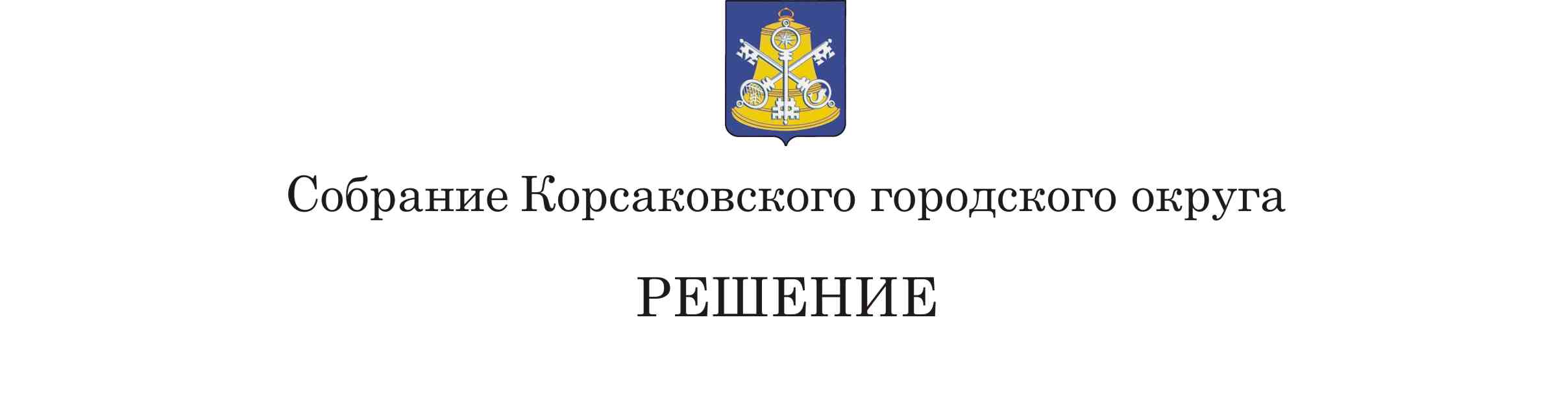 От ____________________№__________________заседание ________созываО протесте Сахалинской межрайонной природоохранной прокуратуры от 19.11.2018                  №   7-30-2018	В соответствии со статьей 16 Федерального закона от 06.10.2003 № 131-ФЗ       «Об общих принципах организации местного самоуправления в Российской Федерации»,  статьей 6 «Водного кодекса Российской Федерации» от 03.06.2006           № 74-ФЗ (ред. от 03.08.2018), рассмотрев протест Сахалинской межрайонной природоохранной межрайонной прокуратуры от 19.11.2018 № 7-30-2018, Собрание Корсаковского городского округа РЕШИЛО:Признать подлежащим удовлетворению протест Сахалинской межрайонной природоохранной прокуратуры от 19.11.2018 № 7-30-2018.Рекомендовать администрации Корсаковского городского округа внести изменения в пункт 1.3 части 1, пункт 2.2 части 2 Правил использования водных объектов общего пользования для личных и бытовых нужд на территории Корсаковского городского округа, утвержденных решением Собрания Корсаковского городского округа от 10.08.2012 № 62 (ред. от 02.11.2017) в соответствии с  требованиями Водного кодекса Российской Федерации от 03.06.2006 № 74-ФЗ  (ред.    от 03.08.2018).   Настоящее решение вступает в силу со дня его принятия.    Направить настоящее решение в Сахалинскую межрайонную природоохранную прокуратуру.Контроль за исполнением настоящего решения возложить на постоянную комиссию по регламенту, нормотворчеству, местному самоуправлению и охране правопорядка (В.В. Белолипецкий).Председатель Собрания Корсаковского городского округа                                                                           Л.Д. Хмыз